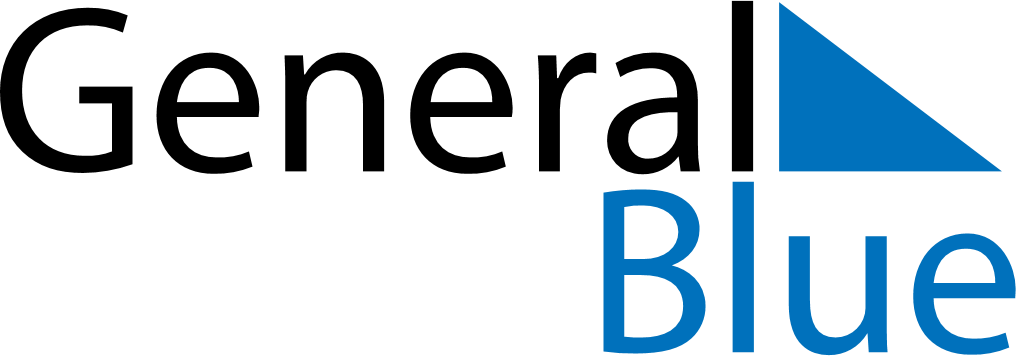 Panama 2027 HolidaysPanama 2027 HolidaysDATENAME OF HOLIDAYJanuary 1, 2027FridayNew Year’s DayJanuary 9, 2027SaturdayMartyrs’ DayFebruary 8, 2027MondayShrove MondayFebruary 9, 2027TuesdayShrove TuesdayMarch 26, 2027FridayGood FridayMay 1, 2027SaturdayLabour DayNovember 3, 2027WednesdaySeparation Day (from Columbia)November 10, 2027WednesdayPrimer Grito de IndependenciaNovember 28, 2027SundayIndependence DayNovember 29, 2027MondayIndependence Day (substitute day)December 8, 2027WednesdayMother’s DayDecember 25, 2027SaturdayChristmas Day